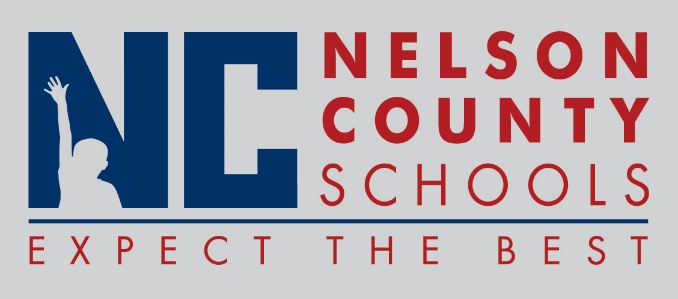 Decision PaperRECOMMENDATION:   	Approval for the attached resolution authorizing the Nelson County School District Finance Corp to refinance two bond issues.RECOMMENDED MOTION:  	I move that the Nelson County Board of Education ___________ as presented.To:Nelson County Board of EducationFrom:Tim Hockensmith, Chief Operating Officercc:Dr. Anthony Orr, SuperintendentDate:Re:Adoption of resolution authorizing Finance Corp to refinance bonds.